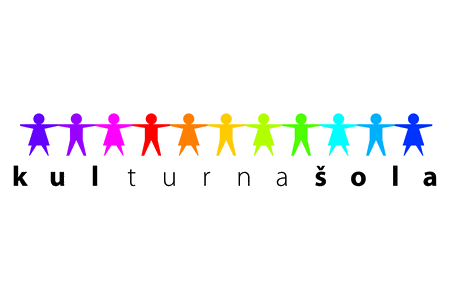 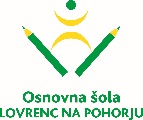 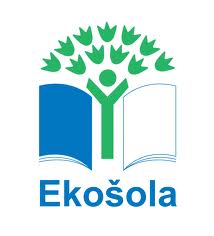 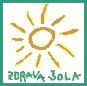 Spoštovani starši PUHKOV, ŽOGIC, KAPLJIC, BALONČKOV, ŠKRATOV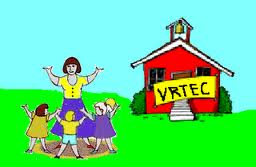 Bliža se konec vrtčevskega leta 2017/18, zato vas vabimo na 3. roditeljski sestanek,ki bo v torek, 8. 5. 2018, ob 17. uri,v novem delu šole, kjer na vratih učilnice poiščite znak skupine vašega otroka.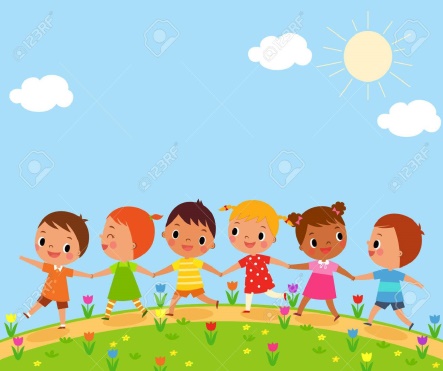 DNEVNI RED:Delo v skupiniZaključni izletZaključna prireditevPoročilo s sestanka sveta starševRaznoVljudno vabljeni!Vzgojiteljici                                                                                                                               Ravnateljica                                                                                                      Marija Osvald Novak,  prof.Spoštovani starši SONČKOVBliža se konec vrtčevskega leta 2017/18, zato vas vabimo na 3. roditeljski sestanek, ki bo v torek, 8. 5. 2018, ob 17. uri, v novem delu šole, kjer na vratih učilnice poiščite znak skupine vašega otroka.DNEVNI RED:Vrtec v naraviPlavalni tečajZaključni izletZaključna prireditevPoročilo s sestanka sveta starševRaznoVljudno vabljeni!Vzgojiteljici                                                                                                                               Ravnateljica                                                                                                      Marija Osvald Novak,  prof.